附件3：东北林业大学国有资产入库单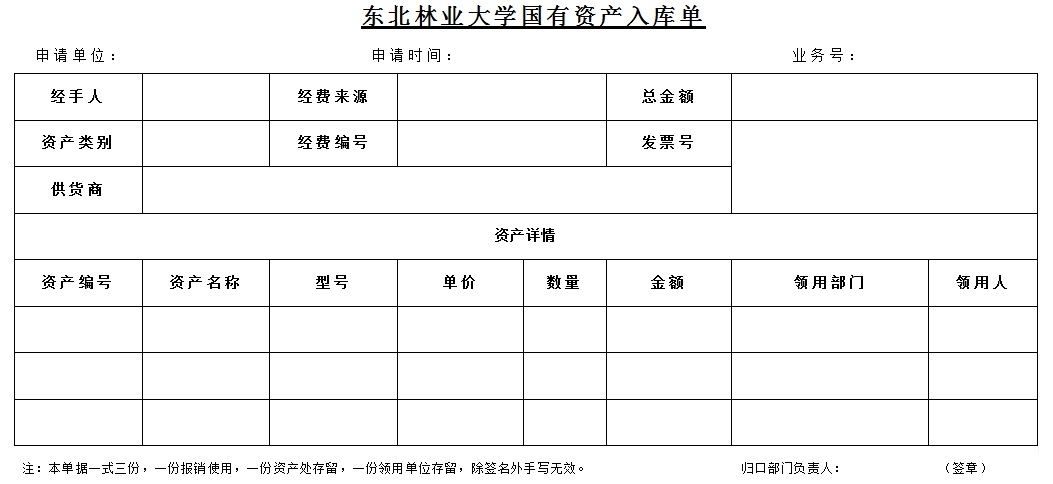 